Declaración Eclesiástica de Competencia Académica (DECA)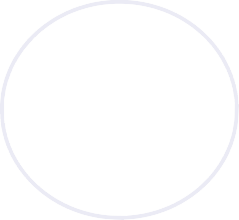 Secundaria y Bachillerato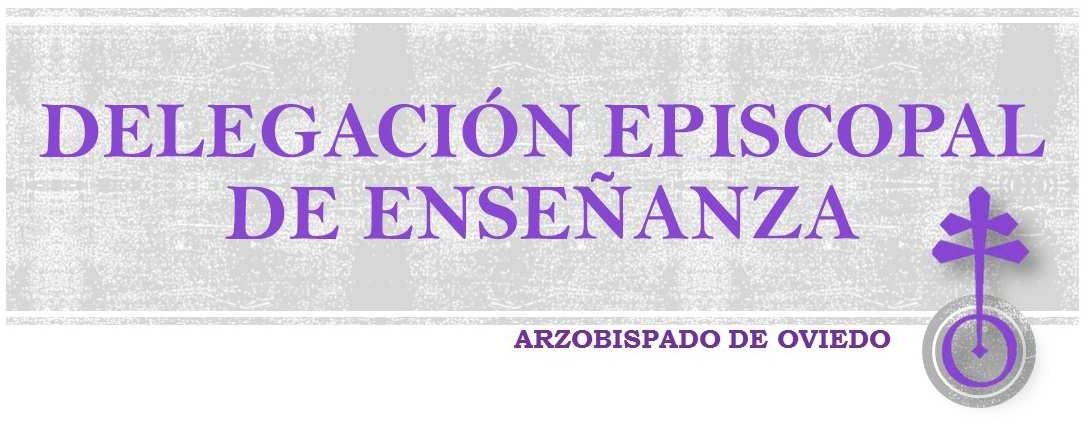 Delegación de Enseñanza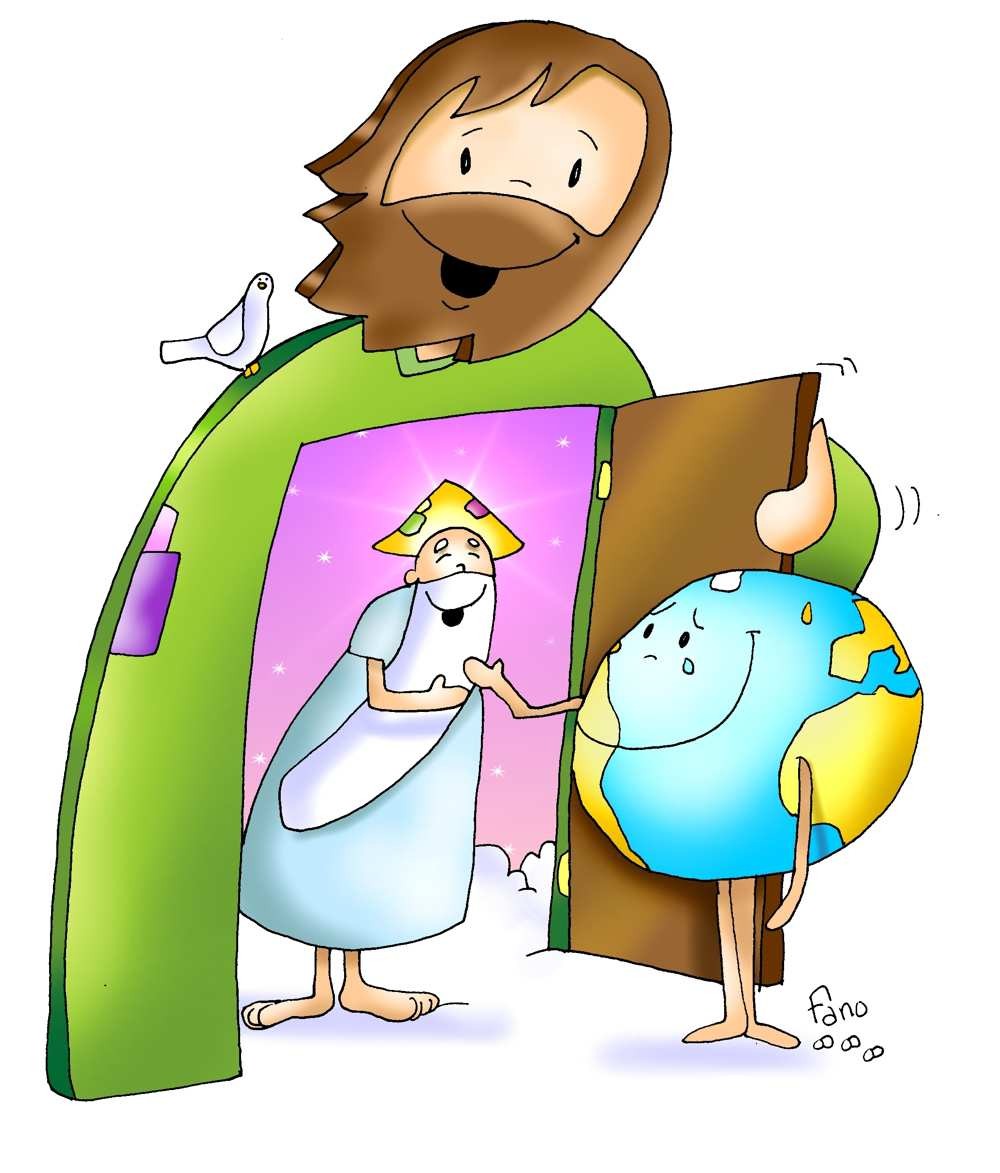 Corrada del Obispo 1 33003 Oviedo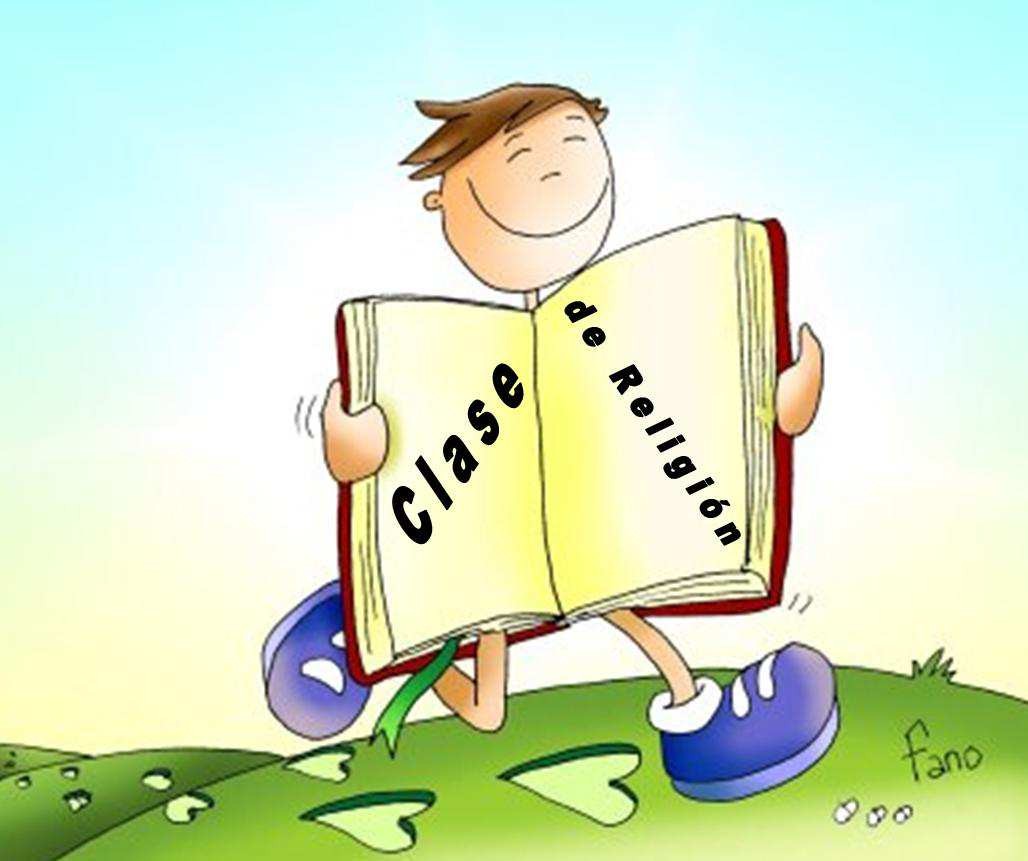 Teléfonos 985 209 724 / 985 209 757 www.depeasturias.org ereoviedo@gmail.com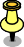 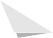 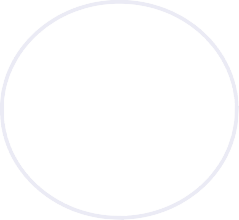 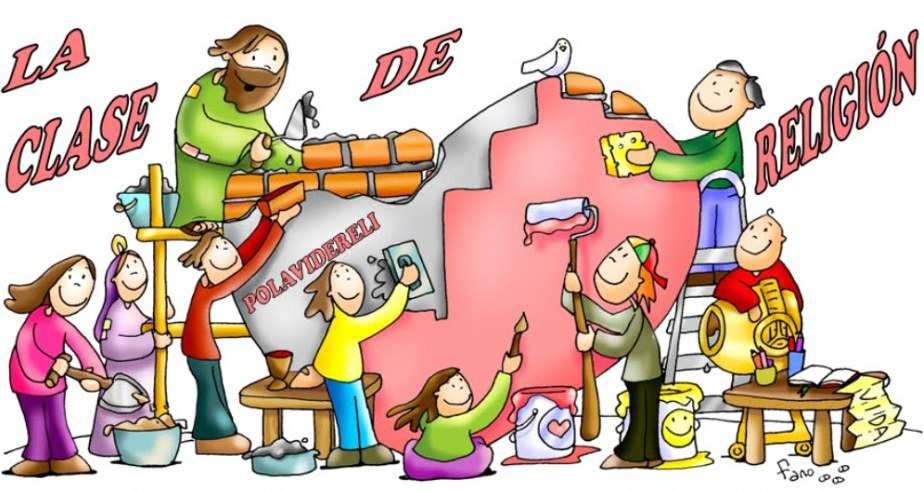 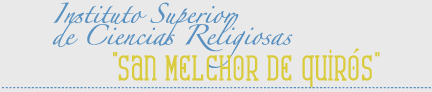 Prado Picón s/n. 33008 OVIEDO Teléfono: 985 22 08 97